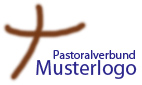  Was muss ich tun?Patenbescheinigung ausstellen Was muss ich beachten? Weitere Informationen:Zum Ausstellen von Bescheinigungen kann der Pfarrer eine Vollmacht ausstellen.ChecklisteChecklisteTätigkeitenerledigtAntrag auf Ausstellung einer Patenbescheinigung entgegennehmen (persönlich, telefonisch oder schriftlich)Daten ggfs. notierenDaten im Kirchlichen Meldewesen (KMW) überprüfenPatenbescheinigung erstellen (Formular im KMW) und ausdruckenPatenbescheinigung siegeln und unterschreiben (falls Vollmacht vorliegt) oder dem Pfarrer zur Unterschrift vorlegenPatenbescheinigung aushändigen/versendenAbgesprochenes Vorgehen zu diesem Arbeitsbereich:Abgesprochenes Vorgehen zu diesem Arbeitsbereich:1.2.3.4.5.6.